Верх-Исетская районная организация профессионального союза работников народного образования и науки Российской Федерации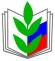 Выпуск: октябрь 2021 годаКОРОТКО О ГЛАВНОМЗАРПЛАТЫ. С 2022 года минимальный размер оплаты трудаповысится до 13 617 рублей      Правительство РФ поддержало законопроект, который с 2022 г. устанавливает минимальный размер оплаты труда 13 617 рублей.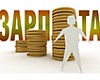       По мнению премьер-министра Михаила Мишустина, увеличение МРОТ до 13,617 руб. позволит поднять зарплату почти 3 млн. россиян.Зарплату педагогов приведут к общему знаменателю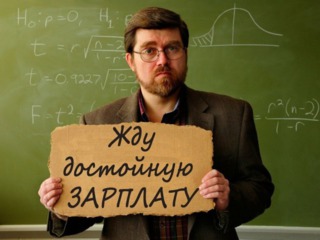 Пять российских регионов станут площадками для эксперимента по внедрению новой системы оплаты труда учителей. Реформу апробируют в Белгородской, Нижегородской, Сахалинской, Ярославской областях, а также в Республике Мордовия. Эксперимент предполагает, что на федеральном уровне будет определен размер должностных окладов и составлен перечень дополнительных выплат с размерами и условиями их назначения. Как пояснили в Общероссийском Профсоюзе образования, новый подход к расчёту заработка преподавателей позволит сгладить зарплатное неравенство между регионами.По словам заместителя председателя Общероссийского Профсоюза Образования Михаила Авдеенко, во время разработки законодательной базы для формирования новой системы оплаты труда учителей, в изначальных документах говорилось, что федеральное правительство может устанавливать должностные оклады специалистов на уровне всей страны. Общероссийский Профсоюз образования хотел, чтобы слово «может» было изменено на слово «должно». В итоге стороны договорились внести в официальные документы нейтральное «в праве». В то же время, так как основная задача обновлённой системы оплаты труда как раз и заключается в том, чтобы привести к единообразию различные региональные практики, в Профсоюзе уверены, что именно прописанное право федерального правительства будет играть главную роль в этом процессе. Среди других профсоюзных опасений - срок проведения эксперимента. Система оплаты труда будет апробироваться до 2023 года, что, с точки зрения представителей преподавательского сообщества, слишком долго.Работа над обновлением системы оплаты труда учителей началась в 2020 году. Председатель правительства Российской Федерации Михаил Мишустин отдал распоряжение четырём министрам подготовить предложения по совершенствованию этого механизма по итогам пресс-конференции президента России Владимира Путина, в ходе которой были затронуты болезненные для преподавателей вопросы заработков. В Минпросвещения России тогда заявили, что целью реформы является повышение прозрачности всех выплат.